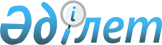 Об установлении карантинной зоны с введением карантинного режима на территории Акмолинской области
					
			Утративший силу
			
			
		
					Постановление акимата Акмолинской области от 27 февраля 2014 года № А-3/61. Зарегистрировано Департаментом юстиции Акмолинской области 8 апреля 2014 года № 4080. Утратило силу постановлением акимата Акмолинской области от 6 мая 2020 года № А-5/249.
      Сноска. Утратило силу постановлением акимата Акмолинской области от 06.05.2020 № А-5/249 (вводится в действие со дня официального опубликования).

      Сноска. В заголовок внесено изменение на государственном языке, текст на русском языке не меняется постановлением акимата Акмолинской области от 01.06.2017 № А-6/234 (вводится в действие со дня официального опубликования).
      В соответствии с Законом Республики Казахстан от 11 февраля 1999 года "О карантине растений", на основании представления государственного учреждения "Акмолинская областная территориальная инспекция Комитета государственной инспекции в агропромышленном комплексе" Министерства сельского хозяйства Республики Казахстан от 27 января 2014 года № 03-06-70, акимат Акмолинской области ПОСТАНОВЛЯЕТ:
      1. Установить карантинную зону с введением карантинного режима по карантинному сорняку-горчаку ползучему (розовому) на территории Акмолинской области в объемах зараженных площадей согласно приложению к настоящему постановлению.
      Сноска. В пункт 1 внесено изменение на государственном языке, текст на русском языке не меняется постановлением акимата Акмолинской области от 01.06.2017 № А-6/234 (вводится в действие со дня официального опубликования).


      2. Контроль за исполнением настоящего постановления возложить на первого заместителя акима области Акимова Р.К.
      3. Настоящее постановление акимата области вступает в силу со дня государственной регистрации в Департаменте юстиции Акмолинской области и вводится в действие со дня официального опубликования. Карантинная зона с введением карантинного режима по карантинному сорняку - горчаку ползучему (розовому) на территории Акмолинской области в объемах зараженных площадей
      Сноска. Приложение - в редакции постановления акимата Акмолинской области от 01.06.2017 № А-6/234 (вводится в действие со дня официального опубликования); с изменением, внесенным постановлением акимата Акмолинской области от 18.07.2018 № А-7/318 (вводится в действие со дня официального опубликования).
					© 2012. РГП на ПХВ «Институт законодательства и правовой информации Республики Казахстан» Министерства юстиции Республики Казахстан
				
      Аким области

К.Айтмухаметов
Приложение к постановлению
акимата Акмолинской области
от 27 февраля 2014 года № А-3/61
№ п/п
Наименование районов
Наименование городов, поселков, сельских округов, сел
Зараженная площадь земель, гектар
1
Аккольский
Новорыбинский сельский округ
582
2
Астраханский
Первомайский, Астраханский, Узункольский, Есильский, Николаевский, Острогорский сельские округа
9795,99
3
Атбасарский
город Атбасар, Сергеевский сельский округ
324,9672
4
Аршалинский
сельский округ Жибек Жолы
618
5
Буландинский
Ергольский сельский округ
782
6
Егиндыкольский
Абайский, Алакольский, Буревестнинский, Егиндыкольский, Коржинкольский, Узынкольский сельские округа, село Бауманское
13119,05
7
Есильский
Бузулукский, Жаныспайский, Двуреченский, Каракольский, Красивинский сельские округа, поселок Красногорский, села Аксай, Курское, Раздольное
16762
8
Биржан сал
село Мамай
864
9
Жаркаинский
город Державинск, Валихановский, Жанадалинский, Костычевский, Нахимовский, Отрадный сельские округа, села Бирсуат, Гастелло, Кумсуат, Львовское, Пригородное, Пятигорское, Тасоткель, Тассуат, Шойындыколь, Ушкарасу,
82947
10
Жаксынский
Жанакиминский, Новокиенский, Кзылсайский, Запорожский, Ишимский, Терсаканский сельские округа, села Белагаш, Подгорное
16348,977
11
Сандыктауский
Баракпайский, Белгородский, Васильевский, Жамбылский, Сандыктауский, Мадениет, Широковский, Веселовский, Максимовский сельские округа
5193
12
Коргалжинский
Коргалжинский, Кенбидайский, Арыктинский, Коммунарский, Кызылсайский, Амангельдинский, Сабындинский, Карашалгинский сельские округа
26331
13
Зерендинский
Троицкий, Зерендинский, Кусепский сельские округа
414
14
Шортандинский
Раевский, Новокубанский, Бектау, Пригородный, Петровский, Андреевский, Новоселовский, Бозайгыр, Дамсинский сельские округа
18719,6
15
Целиноградский
Акмол, Шалкарский, Маншукский, Красноярский, Рахимжана Кошкарбаева, Родина, Оразакский, Максимовский, Новоишимский, Нуресильский, Софиевский сельские округа
35618,2
Итого:
Итого:
Итого:
228 419,7842